19 juillet 2022Destinataires: Directeurs exécutifs, présidents du conseil d'administration et évaluateurs bénévolesLe Centre canadien de l’agrément (CCA) a le plaisir d’annoncer la nomination de notre nouvelle directrice générale, Sophie Bart. Sophie se joindra au CCA le 6 septembre 2022. Sophie a derrière elle près de 20 ans d’expérience dans le domaine de la santé publique et communautaire. Elle se passionne pour l’équité en matière de santé et la justice sociale et s’engage à améliorer l’accès de tout un chacun aux services de santé et services sociaux. Sa vaste expérience dans les domaines de la promotion de l’engagement communautaire, du soutien à la gouvernance communautaire dans les soins de santé et de la prestation de soins de santé primaires et connexes aux personnes marginalisées, comme les nouveaux arrivants sans assurance-maladie et les personnes sans logement, servira bien le CCA.Son expérience la plus récente est celle de chef de projet principale à Health Commons Solutions Lab, un organisme novateur qui travaille dans plusieurs secteurs pour s’attaquer aux causes profondes des problèmes de santé et concevoir des solutions adaptées au contexte local. Elle a notamment occupé les postes de directrice de la qualité et des services cliniques au Regent Park Community Health Centre et de directrice des soins primaires au Stonegate Community Health Centre. Sophie a travaillé à l’Alliance pour des communautés en santé en tant que directrice des services aux membres.Le conseil d’administration remercie Lynne Raskin pour ses deux années et demie exemplaires au CCA, où elle a soutenu l’adaptation de nos services et soutiens tout au long des défis de la pandémie. Nous lui souhaitons la meilleure des chances alors qu’elle tente de prendre sa retraite pour la deuxième fois!Le conseil d’administration est enthousiaste à l’idée de travailler avec Sophie et de soutenir notre vision d’une collaboration visant à renforcer les services de santé et services sociaux axés sur la communauté pour tous. Nous attendons avec impatience que toutes nos parties intéressées aient l’occasion de rencontrer Sophie à l’automne prochain. Bienvenue Sophie ! 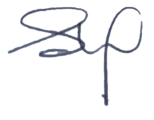 Cordialement,Stephen DoigPrésident du conseil du CCA